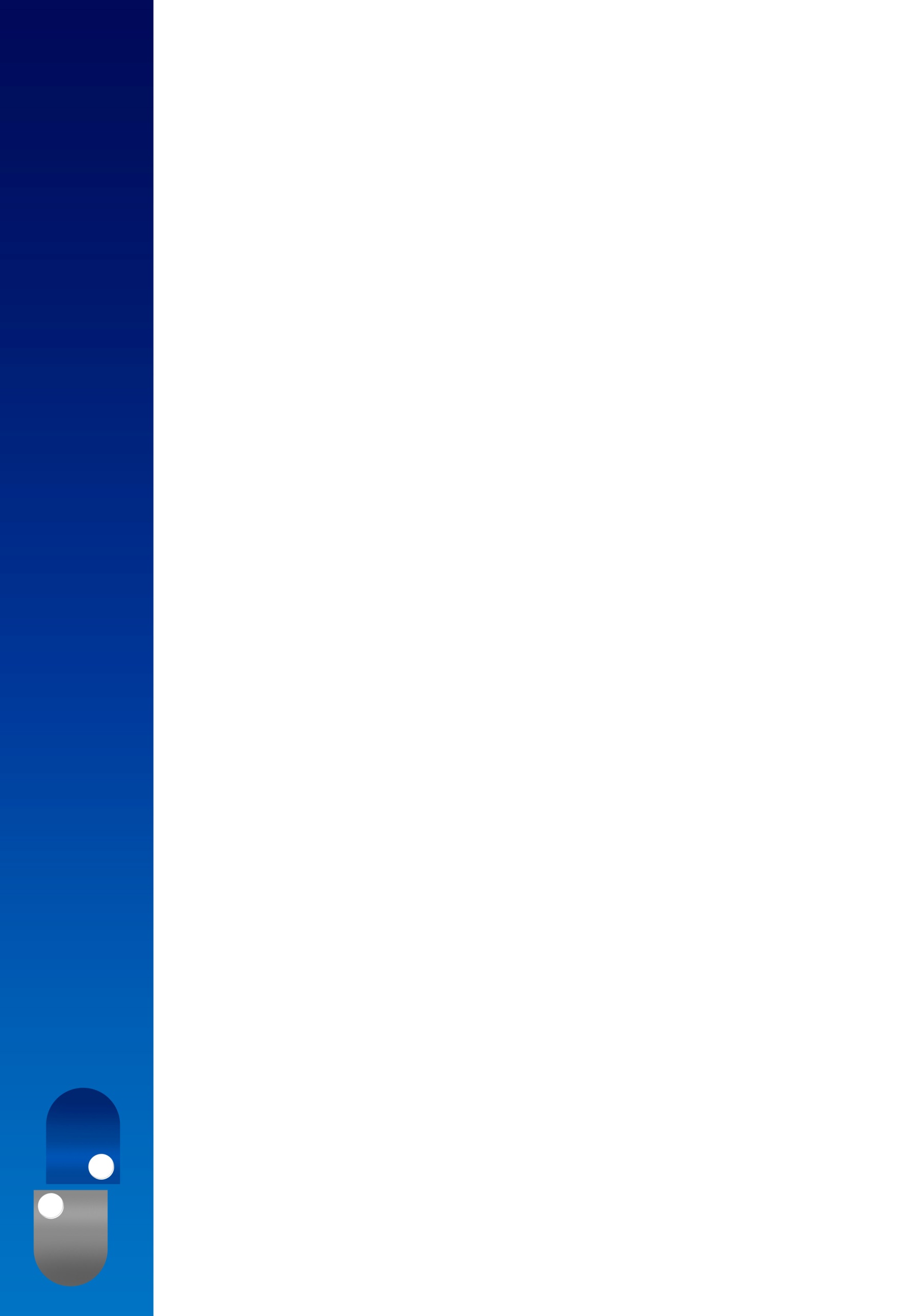 123 Information Hwy, Silicon Valley, CA 90210     Tel  : 555-555-1212   Fax : 555-555-1234  Email : example@example.com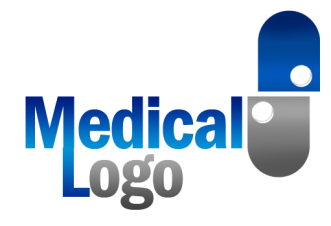 